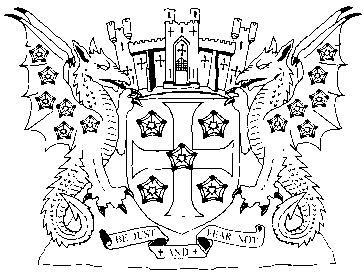 Carlisle City CouncilAdvertising on Licensed Hackney Carriage and Private Hire VehiclesConsolidated Guidelines10.06.131.	INTRODUCTION1.1	Hackney Carriages and Private Hire vehicles are principally intended for the conveying of passengers to their destination and advertising is incidental to that function.  Revenue generated by commercial advertising can assist the proprietor with the upkeep of his vehicle, but this advertising must be properly regulated by the Council to ensure acceptable standards.1.2	These guidelines relate only to the makes and models of Hackney Carriage and Private Hire vehicles approved for use in Carlisle City Council District as at the date of issue of the guidelines.1.3	It is recognised that innovation plays an important part in advertising.  These guidelines reflect the Council’s requirements as at the date of issue and amendments may be issued as and when necessary.2.	AUTHORITY TO ADVERTISE2.1	On 10th October 2000, the Licensing Panel of Carlisle City Council made recommendations to the Environment Committee regarding advertising on Hackney Carriage and Private Hire Vehicles licensed by the Council.2.2	On 23rd November 2000 the Councils’ Environment Committee:approved these recommendationsresolved that the City Solicitor & Secretary prepare guidelines for their administrationdelegated authority to the City Solicitor & Secretary to determine such applicationsresolved that any appeals as a result of the process be referred to the Licensing Panel 3.	ADVERTISING SURFACES3.1	Exterior Advertising3.1.1	Purpose built Hackney Carriages and all People Carriers/Mini Busesfull Livery i.e. the advertising material may cover the complete exterior body shell except for:the windows and any other glass areas with the exception of the rear screen which, subject to approval, may carry an advertisement made from a perforated window marking film or similar transparent materialthe wheelsthe bumpers3.1.2	Saloon/estate/hatchback (White) Hackney Carriages and saloon/estate/hatchback Private Hire vehicles Rear doors and rear quarter panel only i.e. the advertising material may cover the whole of the rear door panel and rear quarter panel, below window height, on both sides of the vehicleThere will be no advertising on the windows or other glass areas with the exception of the rear screen which, subject to approval, may carry an advertisement made from a perforated window marking film or similar transparent material.  This advert may only include the name and telephone number of the proprietor’s company/operator and will be no greater than 6cm x 60cm max. in size and will be positioned at the bottom of the rear screen.n.b.  where advertising is displayed on the rear doors of Private Hire vehicles, the approved Council “City of Carlisle Pre-Booking only” sign shall be fitted to the front doors of the vehicle, as per PH vehicle conditions.3.2	Interior Advertising3.2.1	FX4 or similar Hackney CarriagesOn the base of the two lift up seats3.2.2	Advertising is not permitted on any interior surface in any other vehicle4.	PROCEDURE FOR OBTAINING APPROVAL FOR AN ADVERTISEMENT4.1	All applications for advertising on a Hackney Carriage or Private Hire vehicle must be made on the appropriate form to the Licensing Officer, Carlisle City Council, Civic Centre, Carlisle CA3 8QG.4.2	The quality of submissions must be of an acceptable standard.  No faxes will be accepted.  Coloured artwork is to be provided in every case and full details of the advertising proposals must be provided.4.3	The approval procedure falls into two distinct parts, provisional approval of submission and final inspection of vehicle.4.4	Provisional approval4.4.1	The first stage requires the submission of artwork or a mock up of the proposed advertisement or livery for initial scrutiny as to suitability of content.  Written provisional approval will be sent to the applicant normally within 24 hours of the decision being made.4.4.2	It is essential that all the detail of the proposed advertisement or livery is shown on the original submission.  If it is not then the advertisement may subsequently be rejected.  Any changes made following the provisional approval must be agreed with the Licensing Officer who will give written agreement to the changes being made.4.5	Final Inspection4.5.1	Once the advertisement has been placed on the vehicle, an appointment must be made with the Licensing Officer at the Civic Centre for final inspection. He will confirm that the work has been completed in accordance with the provisional approval granted.4.5.2	Until this final inspection has been carried out, the vehicle cannot be used for hire.  Any vehicle displaying an advertisement that has not received its final inspection will be required to remove it forthwith.5.	ADVERTISEMENT CONTENT5.1	All advertisements must comply with the British Code of Advertising Practices and it is the responsibility of the applicant seeking the Council’s approval to ensure that they do so.5.2	Each proposal is considered on its merits but the following advertisements will not be approved:those with political, ethnic, religious, sexual or controversial texts;those for escort agencies, gaming establishments or massage parlours;those displaying nude or semi-nude figures;those which seek to involve the driver as an agent of the advertiser;those likely to offend public taste (including material depicting bodily functions and genitalia and the use of obscene or distasteful language)those which seek to advertise more than one company/service or product;those which detract from the integrity and/or identity of the vehicle.5.3	The Council will refuse advertisements which “seek to advertise more than one company, product or service” but, so long as the principal service or product is clearly predominant, will be prepared to consider the addition of sponsors’ logos or the names of products sold by the advertising company where these are:an integral part of the advertisement;clearly secondary, i.e. smaller, incorporated in text and/or subdued or unobtrusive colours and limited in number.  They must be directly related to, but not distract from the principal product/service.6.	MATERIALS TO BE USED6.1	Materials that may be used should be of a quality not easily defaced, soiled or detached.  The most popular material for exterior advertising is of a glossy PVC type with self-adhesive backing.6.2	The advertisement may be affixed direct onto the body of the vehicle.  Use of magnetic panels should be considered carefully, as recent experience has indicated that they are easily removed either deliberately or by normal driving.6.3	Reflective material is not to be used for advertising purposes.The Council must approve all materials used in the manufacture of and for the purpose of affixing advertisements to the vehicle.7.	EXTERIOR ADVERTISING7.1	Coloured artwork of each elevation (front, rear and sides) must be submitted for provisional approval in the first instance.  The Council must carry out a final inspection before the vehicle can be used for hire.7.2	No secondary advertising naming the company preparing the vehicle or the name of the advertising agency will be permitted.7.3	Provision must be made for the immediate replacement of any damaged panels.  Vehicles will not be permitted to work with damaged or unmatched panels nor will they be accepted for re-licensing in this condition.7.4	As part of the livery contract, at its completion, a re-spray back to black or a recognised manufacturer’s base colour of the vehicle owner’s choice should be included.  This re-spray should be of a standard acceptable to the Council.  The work should be timed for completion within an agreed period at the end of the livery contract to avoid any delay in having the vehicle re-licensed in its new colour.7.5	Advertising may appear on the boot of purpose built Hackney Carriages, providing the visibility of the rear Registration and Licence plates are not be impaired.7.6	Single Side Advertisements7.6.1	The same advertisement must be displayed on both sides of the vehicle8.	INTERIOR ADVERTISING8.1	Advertisements may be displayed on the base of the two lift up seats in FX4 or similar Hackney Carriages subject to the same approval conditions as exterior advertising.8.2	No advertising material may be placed on the glazed passenger driver partition.8.3	Audio Material8.3.1	Rear compartment audio systems are not approved for the purposes of advertising.  Only scheduled public radio broadcasts  or audio material which is generally on sale to the public (i.e. CD’s, audio tapes) may be transmitted to the passenger compartment.  Audible advertisements are permitted only if they are received via a scheduled broadcast from a public radio station.  See Hackney Carriage vehicle licence condition 23 and Private Hire vehicle licence condition 24.8.3.2	The audio material must be of a standard that would be acceptable to the Broadcasting Standards Council and the Radio Authority for broadcasting to all age groups, i.e. it must not contain sexually explicit lyrics, profanities or any other language or sounds likely to cause offence.8.3.3	Any audio system in the rear compartment of a vehicle must be approved by the Licensing Officer.9.	NEW DEVELOPMENTS9.1	The view taken by Carlisle City Council is that fare paying passengers pay a premium rate to be conveyed from one location to another in safety, comfort and privacy.  As a captive audience, being subjected to excessive or intrusive advertising is not considered either necessary or appropriate to the service being offered.9.2	Any proposals to increase or introduce new advertising concepts into the passenger compartment will be viewed against the policy principle stated in paragraph 9.1 above.9.3	Additionally in any proposals for new technology based on advertising the following issues will need to have been addressed:location of equipment to ensure no statutory regulations are breachedevidence to show that the new technology does not interfere with or compromise any equipment already fitted to the vehiclerobustness of the equipmentthe broad spectrum of safety issuesdetails of equipment operation and arrangements to allow direct control by the passengerproposals for testing of equipment10	GENERALIn the event of any queries regarding these guidelines, please contact Carlisle City Council Licensing Office Tel: 01228 817523.